ประวัติชาวต่างชาติรับราชการในประเทศไทย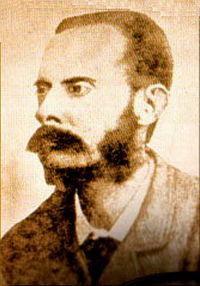 เฮนรี อาลาบาศเตอร์ (Henry Alabaster) (พ.ศ. 2379 - พ.ศ. 2427) ต้นตระกูล เศวตศิลา รองกงสุลชาวอังกฤษ สถานทูตอังกฤษ ประจำประเทศไทย เป็นผู้รังวัดในการตัดถนนเจริญกรุง ต่อมาเกิดขัดแย้งกับกงสุลนอกซ์ จึงลาออกและเดินทางกลับประเทศอังกฤษ และเดินทางกลับมารับราชการกับไทยตั้งแต่ พ.ศ. 2416 เป็นที่ปรึกษาส่วนพระองค์ในพระบาทสมเด็จพระจุลจอมเกล้าเจ้าอยู่หัว เป็นผู้วางรากฐานการทำแผนที่ การสร้างถนน กิจการไปรษณีย์โทรเลข โทรศัพท์ และพิพิธภัณฑ์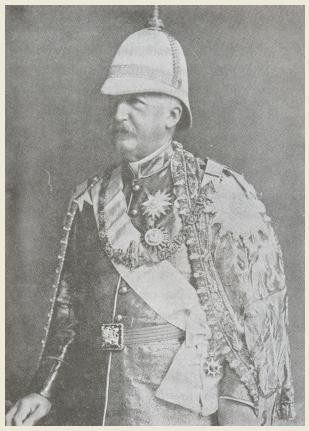 ก่อนเข้ารับราชการนายเฮนรี อาลาบาศเตอร์เข้ามาประเทศไทยเป็นครั้งแรกเมื่อ พ.ศ. 2399 ในรัชสมัยของพระบาทสมเด็จพระจอมเกล้าเจ้าอยู่หัว รัชกาลที่ 4 ในฐานะนักเรียนล่ามเข้ามาเรียนภาษาไทยเพื่อกลับไปรับราชการที่ประเทศอังกฤษ แต่ต่อมาได้รับการแต่งตั้งให้เป็นรองกงสุลอังกฤษประจำกรุงเทพฯ ในระหว่างดำรงตำแหน่งรองกงสุลฯ นายเฮนรี อาลาบาศเตอร์ ผู้ทำหน้าที่รั้งตำแหน่งกงสุลอังกฤษประจำกรุงสยาม ยังได้เป็นหัวหน้าคณะผู้สังเกตการณ์ดาราศาสตร์ของพระราชินีนาถแห่ง ร่วมกับคณะนักดาราศาสตร์ชาวฝรั่งเศส คณะของผู้รั้งตำแหน่งกงสุลอเมริกันประจำกรุงสยาม ตลอดจนชาวยุโรปและอเมริกันที่พำนักอยู่ในประเทศ โดยพระบรมราชานุญาตเข้าร่วมสังเกตการณ์สุริยุปราคาที่บ้านหว้ากอ จังหวัดประจวบคีรีขันธ์ เมื่อวันที่ 18 สิงหาคม พ.ศ. 2411 อีกด้วย แต่ภายหลังเมื่อทำงานในตำแหน่งรองกงสุลไปได้ระยะหนึ่งก็ได้เกิดความขัดแย้งกับกงสุลน็อกซ์ จึงได้ลาออกจากตำแหน่งกลับประเทศอังกฤษแต่หลังจากที่พระบาทสมเด็จพระจุลจอมเกล้าเจ้าอยู่หัว รัชกาลที่ 5 เสด็จประพาสรอบแหลมมลายู ชวา และอินเดีย เมื่อ พ.ศ. 2416 (พระชนมายุ 20 พรรษา) แล้ว ได้ทรงนำนายเฮนรี อาลาบาศเตอร์ (อายุ 37 ปี) กลับเข้ามารับราชการเป็นที่ปรึกษาส่วนพระองค์ โปรดเกล้าให้ทำราชการหลายหน้าที่ รวมทั้งหัวหน้าล่าม ราชเลขาธิการส่วนพระองค์ รวมทั้งเจ้ากรมพิพิธภัณฑสถานและสวนสราญรมย์ และข้าหลวงผู้จัดการงานสร้างถนนและสะพานการรับราชการในฐานะราชเลขาธิการส่วนพระองค์ และเป็นผู้มีความสนใจและมีความรู้ด้านต้นไม้ นายเฮนรี อาลาบาศเตอร์ จึงได้กราบบังคมทูลถวายคำแนะนำให้พระบาทสมเด็จพระจุลจอมเกล้าเจ้าอยู่หัวทรงสร้างสวนสราญรมย์ขึ้นในบริเวณวังสราญรมย์ที่สร้างไว้ตั้งแต่เมื่อ พ.ศ. 2409 ในรัชสมัยรัชกาลที่ 4 เพื่อเป็นสวนพฤกษศาสตร์ เป็นที่พักผ่อนหย่อนใจ และให้เป็นที่ศึกษาพรรณไม้และพันธุ์สัตว์ตามแบบอย่างในต่างประเทศ โดยนายเฮนรี อาลาบาศเตอร์เองเป็นผู้ออกแบบและดูแลการก่อสร้างสวนด้วยตนเองเมื่อ พ.ศ. 2417 และยังเป็นผู้สั่งกล้วยไม้รวมทั้งแคทลียามาแสดงในสวนอีกด้วยนอกจากนี้ นายเฮนรี่ อาลาบาศเตอร์ได้ถวายคำแนะนำในการพัฒนาประเทศด้วยวิชาการสมัยใหม่หลายสาขา รวมทั้งวิชาการสำรวจรังวัด วิชาการทำแผนที่และวิชาการทำถนนซึ่งมีความจำเป็นมากในสมัยนั้น จึงได้ทรงพระกรุณาโปรดเกล้าฯ ให้ตั้งกองทำแผนที่ทดลองขึ้นใน พ.ศ. 2418 โดยมีนายเฮนรี อาลาบาศเตอร์เป็นหัวหน้ากอง กัปตันลอฟตัสเป็นผู้ช่วย พร้อมกับคนไทย 4 คน (ม.ร.ว. แดง เทวาธิราช นายทัด ศิริสัมพันธ์ นายสุด และ ม.ร.ว. เฉลิม) โดยเริ่มด้วยการสำรวจทำแผนที่กรุงเทพฯ เพื่อตัดถนนเจริญกรุงและถนนอื่นๆ รวมทั้งงานทำแผนที่เพื่อวางสายโทรเลขไปยังพระตะบอง แผนที่บริเวณปากอ่าวสยาม เพื่อการเดินเรือและเพื่อเตรียมการป้องกันการรุกรานของข้าศึกที่อาจมาทางทะเล ต่อมา         นายเฮนรี อาลาบาศเตอร์ผู้ซึ่งมิได้เป็นผู้เชี่ยวชาญโดยตรงในงานแผนที่จึงได้ถวายคำแนะนำให้ว่าจ้างช่างสำรวจรังวัดและทำแผนที่โดยตรงคือ นายเจมส์ เอฟ.แมคคาร์ธี ผู้ช่วยช่างทำแผนที่จากกรมแผนที่แห่งอินเดีย เข้ามารับราชการในกองทำแผนที่ตั้งแต่วันที่ 1 ตุลาคม พ.ศ. 2424 (ขยายเป็นกรมทำแผนที่ในวันที่ 3 กันยายน พ.ศ. 2428)ผลงานสำคัญผลงานสำคัญของนายเฮนรี อาลาบาศเตอร์พอสรุปโดยสังเขปได้ดังต่อไปนี้•  พ.ศ. 2417 ออกแบบและก่อสร้างสวนสราญรมย์ นำกล้วยไม้แคทลียา เข้ามาในประเทศไทย•  พ.ศ. 2417 นำล็อตเตอรี เข้ามาออกในประเทศไทยเป็นครั้งแรก เพื่อระดมทุนช่วยเหลือพ่อค้าต่างชาติที่นำสินค้ามาแสดงในการจัดพิพิธภัณฑ์ที่ตึกคองคาเดีย พระบรมมหาราชวัง โดยกรมทหารมหาดเล็กเป็นผู้รับผิดชอบ•  พ.ศ. 2418 ก่อตั้งกองทำแผนที่และเริ่มงานทำแผนที่สำรวจรังวัดเพื่อสร้างถนนต่างๆ•  พ.ศ. 2424 ถวายคำแนะนำให้จ้างนายเจมส์ เอฟ.แมคคาร์ธีมาดูแลกองทำแผนที่•  พ.ศ. 2426 ก่อตั้งกรมไปรษณีย์ และกรมโทรเลขชีวิตบั้นปลายนายเฮนรี อาลาบาศเตอร์ สมรสกับคุณเพิ่ม สุภาพสตรีชาวไทย มีบุตรชาย 2 คนรับราชการในประเทศไทย ได้แก่มหาอำมาตย์ตรี พระยาวันพฤกษ์พิจารณ์ (ทองคำ เศวตศิลา) (ซึ่งเป็นบิดาของพลอากาศเอกสิทธิ เศวตศิลา องคมนตรี) และพระยาอินทราธิบดีสีหราชรองเมือง (ทองย้อย เศวตศิลา)นายเฮนรี อาลาบาศเตอร์ถึงแก่อนิจกรรมด้วยอายุเพียง 48 ปี แต่โดยที่นายเฮนรีได้ปฏิบัติราชการมีคุณประโยชน์ต่อแผ่นดินมาก จึงได้เป็นที่ไว้วางพระราชหฤทัยโปรดปรานใกล้ชิดเบื้องยุคลบาทของพระบาทสมเด็จพระเจ้าอยู่หัวจึงได้มีพระมหากรุณาธิคุณพระราชทานพระราชหัตถเลขาลงวันที่ 8 สิงหาคม พ.ศ. 2427 ถึงภรรยาหม้ายของนายอาลาบาศเตอร์ สรรเสริญเกียรติคุณที่ได้รับราชการสนองพระเดชพระคุณมาเป็นเวลามากกว่า 10 ปี และโปรดให้เจ้าพนักงานจัดงานศพให้เสมอพระยาเอก ให้จัดทำมณฑปแบบฝรั่งไว้ ณ ที่ฝังศพด้วยหลุมฝังศพของเฮนรี อาลาบาศเตอร์ อยู่ที่สุสานโปรเตสแตนต์ ถนนเจริญกรุง ยานนาวา กรุงเทพฯ